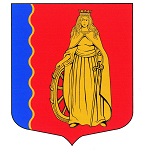 МУНИЦИПАЛЬНОЕ ОБРАЗОВАНИЕ«МУРИНСКОЕ ГОРОДСКОЕ ПОСЕЛЕНИЕ»ВСЕВОЛОЖСКОГО МУНИЦИПАЛЬНОГО РАЙОНАЛЕНИНГРАДСКОЙ ОБЛАСТИАДМИНИСТРАЦИЯПОСТАНОВЛЕНИЕ  27.05.2024                                                                                                     № 241   г. МуриноВ соответствии с Гражданским кодексом Российской Федерации, Федеральным законом от 06.10.2003 № 131-ФЗ «Об общих принципах организации местного самоуправления в Российской Федерации», Федеральным законом от 27 июля 2010 года № 210-ФЗ «Об организации предоставления государственных и муниципальных услуг», администрация муниципального образования «Муринское городское поселение» Всеволожского муниципального района Ленинградской областиПОСТАНОВЛЯЕТ:Внести в приложение к постановлению администрации муниципального образования «Муринское городское поселение» Всеволожского муниципального района Ленинградской области № 165 от 01.07.2022 «Об утверждении административного регламента предоставления муниципальной услуги «Оформление согласия на передачу в поднаем жилого помещения, предоставленного по договору социального найма» (далее – административный регламент), следующие изменения:1.1. Подпункт 2.2.1. пункта 2.2. раздела 2 «Стандарт предоставления муниципальной услуги» административного регламента изложить в следующей редакции:«2.2.1. В целях предоставления муниципальной услуги установление личности заявителя может осуществляться в ходе личного приема посредством предъявления паспорта гражданина Российской Федерации либо иного документа, удостоверяющего личность, в соответствии с законодательством Российской Федерации или посредством идентификации и аутентификации в Администрации, ГБУ ЛО «МФЦ» с использованием информационных технологий, указанных в части 11 статьи 7 Федерального закона от 27.07.2010 № 210-ФЗ «Об организации предоставления государственных и муниципальных услуг» (при технической реализации).»;1.2. Подпункт 3.1.5.3. пункта 3.1.5. раздела 3 «Состав, последовательность и сроки выполнения административных процедур, требования к порядку их выполнения, в том числе особенности выполнения административных процедур в электронной форме» административного регламента изложить в следующей редакции:«3.1.5.3. Лицо, ответственное за выполнение административной процедуры: должностное лицо, ответственное за делопроизводство и специалист Администрации, отвечающий за рассмотрение и подготовку проекта решения.».Настоящее постановление подлежит официальному опубликованию в газете «Муринская панорама» и размещению на официальном сайте муниципального образования «Муринское городское поселение» Всеволожского муниципального района Ленинградской области в сети «Интернет».Настоящее постановление вступает в силу с момента опубликования.Контроль за исполнением настоящего постановления оставляю за собой.Глава администрации                                                                         А.Ю. БеловО внесении изменений в постановление администрации муниципального образования «Муринское городское поселение» Всеволожского муниципального района Ленинградской области № 165 от 01.07.2022 «Об утверждении административного регламента по предоставлению муниципальной услуги «Оформление согласия на передачу в поднаем жилого помещения, предоставленного по договору социального найма»